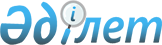 О признании утратившим силу решения Есильского районного маслихата от 21 июня 2016 года № 5/2 "О повышении базовых ставок земельного налога и ставок единого земельного налога на не используемые в соответствии с земельным законодательством Республики Казахстан земли сельскохозяйственного назначения Есильского района"Решение Есильского районного маслихата Акмолинской области от 2 февраля 2018 года № 24/4. Зарегистрировано Департаментом юстиции Акмолинской области 12 февраля 2018 года № 6393
      Примечание РЦПИ.
В тексте документа сохранена пунктуация и орфография оригинала.
      В соответствии с Кодексом Республики Казахстан от 25 декабря 2017 года "О налогах и других обязательных платежах в бюджет (Налоговый кодекс)", Есильский районный маслихат РЕШИЛ:
      1. Признать утратившим силу решение Есильского районного маслихата "О повышении базовых ставок земельного налога и ставок единого земельного налога на не используемые в соответствии с земельным законодательством Республики Казахстан земли сельскохозяйственного назначения Есильского района" от 21 июня 2016 года № 5/2 (зарегистрировано в Реестре государственной регистрации нормативных правовых актов № 5465, опубликовано 1 августа 2016 года в районной газете "Жаңа Есіл").
      2. Настоящее решение вступает в силу со дня государственной регистрации в Департаменте юстиции Акмолинской области и вводится в действие со дня официального опубликования.
      "СОГЛАСОВАНО"
      2 февраля 2018 года
      2 февраля 2018 года
					© 2012. РГП на ПХВ «Институт законодательства и правовой информации Республики Казахстан» Министерства юстиции Республики Казахстан
				
      Председатель сессии
районного маслихата

А.Господарь

      Секретарь
районного маслихата

С.Агымбаева

      Аким Есильского района

Т.Ерсеитов

      Руководитель Республиканского
государственного учреждения
"Управление государственных
доходов по Есильскому району
Департамента государственных
доходов по Акмолинской области
Комитета государственных доходов
Министерства финансов
Республики Казахстан"

Ж.Ташенов
